 [ALL INDIA TENNIS ASSOCIATION]       	[SUNRISE TENNIS ACADEMY]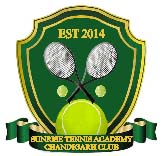 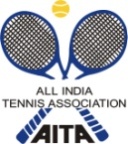 RULES / REGULATIONS [ALL INDIA TENNIS ASSOCIATION]      		[SUNRISE TENNIS ACADEMY]		 ENTRY FORM(All fields are mandatory)TOURNAMENT SERIES NAME: _____________________________________________________________________TOURNAMENT WEEK: ___________________________________________________________________________NAME OF THE PLAYER: ________________________________________________	Male [      ], Female [      ].DATE OF BIRTH: ________________________		REGISTRATION NO. __________________________							(NO ENTRY WILL BE ACCEPTED WITHOUT ITN NUMBER)CATEGORY: ________________________________ [for example: Men’s Women’s U-12/14/16/18]DATE OF SENDING THE ENTRY: ____________________________________________________________________E-MAIL ADDRESS: _______________________________________________________________________________CORROSPONDENCE ADDRESS: __________________________________________________________________ __________________________________________________________________________________________________________________________________________________________________________________________Phone No: __________________________________ 	Mobile No: _________________________________AITA Ranking: ________________________________	AITA Points: _________________________________Rules and Regulations(Note) Players born:After 1ST   Jan 2003 are eligible for participation in U/12 event After 1ST   Jan 2001 are eligible for participation in U/14 event After 1ST   Jan 1999 are eligible for participation in U/16 eventAfter 1ST   Jan 1997 are eligible for participation in U/18 eventNo entries will be accepted by phone. 
Only Players having ITN Registration Number(s) are allowed to play AITA TOURNAMENTS.For SS, NS & Nationals, please get you entry confirmed by sending e-mail to AITA on entries@aitatennis.comNAME OF THE TOURNAMENT	NAME OF THE TOURNAMENT	NAME OF THE TOURNAMENT	NAME OF THE TOURNAMENT	NAME OF THE TOURNAMENT	NAME OF THE TOURNAMENT	NAME OF THE TOURNAMENT	SUNRISE TENNIS ACADEMY – AITA TALENT  SERIES (TS-7 DAYS) TENNIS TOURNAMENT SUNRISE TENNIS ACADEMY – AITA TALENT  SERIES (TS-7 DAYS) TENNIS TOURNAMENT SUNRISE TENNIS ACADEMY – AITA TALENT  SERIES (TS-7 DAYS) TENNIS TOURNAMENT SUNRISE TENNIS ACADEMY – AITA TALENT  SERIES (TS-7 DAYS) TENNIS TOURNAMENT SUNRISE TENNIS ACADEMY – AITA TALENT  SERIES (TS-7 DAYS) TENNIS TOURNAMENT SUNRISE TENNIS ACADEMY – AITA TALENT  SERIES (TS-7 DAYS) TENNIS TOURNAMENT SUNRISE TENNIS ACADEMY – AITA TALENT  SERIES (TS-7 DAYS) TENNIS TOURNAMENT SUNRISE TENNIS ACADEMY – AITA TALENT  SERIES (TS-7 DAYS) TENNIS TOURNAMENT SUNRISE TENNIS ACADEMY – AITA TALENT  SERIES (TS-7 DAYS) TENNIS TOURNAMENT NAME OF THE STATE ASSOCIATIONNAME OF THE STATE ASSOCIATIONNAME OF THE STATE ASSOCIATIONNAME OF THE STATE ASSOCIATIONNAME OF THE STATE ASSOCIATIONNAME OF THE STATE ASSOCIATIONNAME OF THE STATE ASSOCIATIONCHANDIGARH LAWN TENNIS ASSOCIATION (CLTA)CHANDIGARH LAWN TENNIS ASSOCIATION (CLTA)CHANDIGARH LAWN TENNIS ASSOCIATION (CLTA)CHANDIGARH LAWN TENNIS ASSOCIATION (CLTA)CHANDIGARH LAWN TENNIS ASSOCIATION (CLTA)CHANDIGARH LAWN TENNIS ASSOCIATION (CLTA)CHANDIGARH LAWN TENNIS ASSOCIATION (CLTA)CHANDIGARH LAWN TENNIS ASSOCIATION (CLTA)CHANDIGARH LAWN TENNIS ASSOCIATION (CLTA)HONORARY SECRETARY OF ASSOCIATIONHONORARY SECRETARY OF ASSOCIATIONHONORARY SECRETARY OF ASSOCIATIONHONORARY SECRETARY OF ASSOCIATIONHONORARY SECRETARY OF ASSOCIATIONHONORARY SECRETARY OF ASSOCIATIONHONORARY SECRETARY OF ASSOCIATIONDR. JASJIT SINGHDR. JASJIT SINGHDR. JASJIT SINGHDR. JASJIT SINGHDR. JASJIT SINGHDR. JASJIT SINGHDR. JASJIT SINGHDR. JASJIT SINGHDR. JASJIT SINGHADDRESS OF ASSOCIATIONADDRESS OF ASSOCIATIONADDRESS OF ASSOCIATIONADDRESS OF ASSOCIATIONADDRESS OF ASSOCIATIONADDRESS OF ASSOCIATIONADDRESS OF ASSOCIATIONCHANDIGARH LAWN TENNIS ASSOCIATIONCHANDIGARH LAWN TENNIS ASSOCIATIONCHANDIGARH LAWN TENNIS ASSOCIATIONCHANDIGARH LAWN TENNIS ASSOCIATIONCHANDIGARH LAWN TENNIS ASSOCIATIONCHANDIGARH LAWN TENNIS ASSOCIATIONCHANDIGARH LAWN TENNIS ASSOCIATIONCHANDIGARH LAWN TENNIS ASSOCIATIONCHANDIGARH LAWN TENNIS ASSOCIATIONTENNIS STADIUM, SECTOR-10, CHANDIGARH-160011TENNIS STADIUM, SECTOR-10, CHANDIGARH-160011TENNIS STADIUM, SECTOR-10, CHANDIGARH-160011TENNIS STADIUM, SECTOR-10, CHANDIGARH-160011TENNIS STADIUM, SECTOR-10, CHANDIGARH-160011TENNIS STADIUM, SECTOR-10, CHANDIGARH-160011TENNIS STADIUM, SECTOR-10, CHANDIGARH-160011TENNIS STADIUM, SECTOR-10, CHANDIGARH-160011TENNIS STADIUM, SECTOR-10, CHANDIGARH-160011TOURNAMENT WEEK	TOURNAMENT WEEK	TOURNAMENT WEEK	TOURNAMENT WEEK	TOURNAMENT WEEK	TOURNAMENT WEEK	TOURNAMENT WEEK	12th  to 16th October , 201512th  to 16th October , 201512th  to 16th October , 201512th  to 16th October , 201512th  to 16th October , 201512th  to 16th October , 201512th  to 16th October , 201512th  to 16th October , 201512th  to 16th October , 2015THE ENTRY IS TO BE SENTTHE ENTRY IS TO BE SENTTHE ENTRY IS TO BE SENTTHE ENTRY IS TO BE SENTTHE ENTRY IS TO BE SENTTHE ENTRY IS TO BE SENTTHE ENTRY IS TO BE SENTMr. Khalendra Singh KadianMr. Khalendra Singh KadianMr. Khalendra Singh KadianMr. Khalendra Singh KadianMr. Khalendra Singh KadianMr. Khalendra Singh KadianMr. Khalendra Singh KadianMr. Khalendra Singh KadianMr. Khalendra Singh KadianADDRESSADDRESSADDRESSADDRESSADDRESSADDRESSADDRESSCHANDIGARH CLUB- CAMPUSTENNIS STADIUM, SECTOR-1, CHANDIGARH-160001CHANDIGARH CLUB- CAMPUSTENNIS STADIUM, SECTOR-1, CHANDIGARH-160001CHANDIGARH CLUB- CAMPUSTENNIS STADIUM, SECTOR-1, CHANDIGARH-160001CHANDIGARH CLUB- CAMPUSTENNIS STADIUM, SECTOR-1, CHANDIGARH-160001CHANDIGARH CLUB- CAMPUSTENNIS STADIUM, SECTOR-1, CHANDIGARH-160001CHANDIGARH CLUB- CAMPUSTENNIS STADIUM, SECTOR-1, CHANDIGARH-160001CHANDIGARH CLUB- CAMPUSTENNIS STADIUM, SECTOR-1, CHANDIGARH-160001CHANDIGARH CLUB- CAMPUSTENNIS STADIUM, SECTOR-1, CHANDIGARH-160001CHANDIGARH CLUB- CAMPUSTENNIS STADIUM, SECTOR-1, CHANDIGARH-160001TELEPHONETELEPHONE+9182888-89035, +9181468-95130+9182888-89035, +9181468-95130+9182888-89035, +9181468-95130+9182888-89035, +9181468-95130+9182888-89035, +9181468-95130FAXFAX0172-27423260172-27423260172-27423260172-27423260172-27423260172-27423260172-2742326EMAILEMAILsunrisetennisacademy0092@gmail.com  sunrisetennisacademy0092@gmail.com  sunrisetennisacademy0092@gmail.com  sunrisetennisacademy0092@gmail.com  sunrisetennisacademy0092@gmail.com  sunrisetennisacademy0092@gmail.com  sunrisetennisacademy0092@gmail.com  CATEGORY ()CATEGORY ()TS-7TS-7(  )(  )AGE GROUPS ()AGE GROUPS ()U-14U-16U-14U-16( )(  )( )(  )SIGN-INSIGN-INSIGN-INSIGN-INQUALIFYINGQUALIFYINGQUALIFYINGFRIDAY,09-10-2015FRIDAY,09-10-2015FRIDAY,09-10-2015FRIDAY,09-10-2015MAIN DRAWMAIN DRAWMAIN DRAWSUNDAY,11-10-2015SUNDAY,11-10-2015SUNDAY,11-10-2015MAIN DRAW SIZEMAIN DRAW SIZEMAIN DRAW SIZEMAIN DRAW SIZESinglesSinglesSinglesBOYS- 32GIRLS- 32BOYS- 32GIRLS- 32BOYS- 32GIRLS- 32BOYS- 32GIRLS- 32DoublesDoublesDoubles161616QUALIFYING DRAW SIZEQUALIFYING DRAW SIZEQUALIFYING DRAW SIZEQUALIFYING DRAW SIZESinglesSinglesSinglesBOYS- OPEN
GIRLS- OPENBOYS- OPEN
GIRLS- OPENBOYS- OPEN
GIRLS- OPENBOYS- OPEN
GIRLS- OPENDoublesDoublesDoublesNANANADATES FOR SINGLESDATES FOR SINGLESDATES FOR SINGLESDATES FOR SINGLESQUALIFYINGQUALIFYINGQUALIFYING10/10/2015 & 11/10/201510/10/2015 & 11/10/201510/10/2015 & 11/10/201510/10/2015 & 11/10/2015MAIN DRAWMAIN DRAWMAIN DRAW12/10/2015 to 16/10/201512/10/2015 to 16/10/201512/10/2015 to 16/10/2015DATES FOR DOUBLESDATES FOR DOUBLESDATES FOR DOUBLESDATES FOR DOUBLESQUALIFYINGQUALIFYINGQUALIFYINGNANANANAMAIN DRAWMAIN DRAWMAIN DRAW12/10/2015 to 16/10/201512/10/2015 to 16/10/201512/10/2015 to 16/10/2015ENTRY DEADLINEENTRY DEADLINEENTRY DEADLINEENTRY DEADLINE21-09-201521-09-201521-09-2015WITHDRAWAL DEADLINEWITHDRAWAL DEADLINEWITHDRAWAL DEADLINEWITHDRAWAL DEADLINEWITHDRAWAL DEADLINEWITHDRAWAL DEADLINEWITHDRAWAL DEADLINE05-10-201505-10-201505-10-2015Onsite alternates will sign in on Saturday, an hour before the start of the qualifying. In case the entries in qualifying, are half or less than half the draw, the onsite alternates sign in may be held on Sunday. However, this must be indicated on the notice board on Friday by 1600 Hrs. HOTEL DETAILS*Room Tariff w. e. f. 01.10.2014 (Hotel Parkview) / (Hotel Oyster)***Hotel Oyster-The following are the in-house facilities available:Breakfast complimentary and Taxes Inclusive)24 hours room serviceComplimentary Wi-Fi connectivity Personalized safe in roomDoctor on callTea/ Coffee maker in roomComplimentary GymHair DryerMulti-cuisine Restaurant cum Bar25% discount on food at Restaurant & Room ServiceOne pair of Laundry per person per day will be complimentaryENTRY
Entry can be sent by Email / Post / Fax.   No entry will be accepted through telephone. Please confirm the entry after sending
AGE ELIGIBILITY
Players born:After 1ST   Jan 2001 are eligible for participation in U/14 event After 1ST   Jan 1999 are eligible for participation in U/16 event
MATCH FORMATSingles: Qualifying Rounds: Best of 17 Games Final Qualifying Round: Best of three tie break sets (Deuce 2 points) Main Draw Matches: Best of 3 Tie Break sets with Deuce 2 pts. Doubles: Size of Draw will be of 16 pairs with 14 direct entries & 2 Wild Cards. First two sets would be normal Tie-Breaker Sets with No Advantage scoring i.e. Deuce 1 Point. A 10 Point Match Tie Break will be played in lieu of the Final Set. Acceptance List will be made from the AITA Rankings by adding the Ranking of each of the players in the pair. In circumstances which are beyond the control of the organizer, like, rain, strike or any other natural calamity, the match format of the tournament, may be changed to best of 15 games or 17 games, and the number of matches to be played on a day may be changed, to complete the tournament. However, AITA’s permission must be obtained for this change.
ENTRY FEEAITA Registration CardIt is mandatory for the player to carry ORIGINAL REGISTRATION CARD for the sign-in. In case the player registration is in process with AITA,  In that case player has to carry Original receipt or copy of mail from AITA confirming that  player registration is in process.